Male - 381st Place - Cam Skerritt of CWDHS2nd Place - Cowan McDonald of BCIMale - 411st Place - Judah Williams of Forest Heights2nd Place - Miles Solomon of St. DavidMale - 441st Place - Ryan Fenwick of CWDHS2nd Place - LeTrell Russell of RCSS3rd Place - Evan Lew of CCVIMale - 47.51st Place - Chase Ritter of CWDHS2nd Place - Derek Winget of CWDHS3rd Place - Stefano Parisi of St. David4th Place - Mishka Lorincz of EDHS6th Place - Lucas Paiva of Doyle6th Place - Dylan Schroecker of KCIMale - 511st Place - Adib Mazloumi of GCVI2nd Place - Marcus Duran of Grand River3rd Place - Nathan Paul of Eastwood4th Place - Jordon Noble of Grand River6th Place - Aiden Ilton of DDSS6th Place - Ethan O`Brien of DoyleMale - 541st Place - Daniel Hatashita of KCI2nd Place - Alexander Vincze of SJC3rd Place - Brady Elliott of CWDHS4th Place - Andreas Tsogkas of Grand River6th Place - Trevor Nezirevic of CDDHS6th Place - Kristian Hatashita of KCIMale - 57.51st Place - Logan Cako of GCVI2nd Place - Sebastian Piedrahita of Lourdes3rd Place - Xander Sousa of Doyle4th Place - Calum McKenzie of CCVI6th Place - Eli Pearce of BCI6th Place - Cam Higgins of St. DavidMale - 611st Place - Nathan Hunyady of JF Ross2nd Place - Roman Wawryk of KCI3rd Place - Rahmatullah Noori of Forest Heights4th Place - Nicholas Aboagye of Cameron Heights6th Place - Alex Amaral of Doyle6th Place - Nathan Taylor of WRMSMale - 641st Place - Adrien Ambrosini of Cameron Heights2nd Place - Ben Williamson of Doyle3rd Place - Eric Wehrle of Doyle4th Place - Adam Cekan of Doyle6th Place - Nathan Brown of CWDHS6th Place - Nick Carson-Pedri of CDDHSMale - 67.51st Place - Cole Coghill of GCVI2nd Place - Cody Saunders of Forest Heights3rd Place - Elliott Merriman of BMAC4th Place - Travis Nash of Doyle6th Place - Abdel Abuawad of Grand River6th Place - David Corbeil of DoyleMale - 721st Place - Ben Kraehling of SMH2nd Place - Jack Prudnikwicz of Forest Heights4th Place - Aseal Zamora of Bluevale4th Place - Gabe Tersigni of GCVI6th Place - Curtis Langer of SMH6th Place - Noel Berardine of GCVIMale - 771st Place - Nicholas DaSilva of SMH2nd Place - Connor Gerber of Eastwood3rd Place - Peyton Garvin of GCVI4th Place - Cody DeVeau of Doyle6th Place - Alex Elkeer of Waterloo Oxford6th Place - Sahil Chopra of KCIMale - 831st Place - Temituoyo Ugborogho of SMH2nd Place - Kevin Hu of GCVI3rd Place - Quinn Dyce of CWDHS4th Place - Jaxsen Lubbers of Waterloo Oxford6th Place - Liam Howell of WRMS6th Place - Omar Mahamud of EastwoodMale - 891st Place - Aleks Ilic of Cameron Heights2nd Place - Max Bucholz of GCVI3rd Place - Chris Comini of Doyle4th Place - Ethan Stemerdink of KCI6th Place - Nathan Fisher of KCI6th Place - Josh Oldford of CDDHSMale - 951st Place - Callum Knox of Bluevale2nd Place - Miguel Cabrera of St. David3rd Place - Carson Binkle of Waterloo Oxford4th Place - Nick Rosa of Doyle6th Place - Ansley Che of SMH6th Place - Tristan Dahl of LourdesMale - 1301st Place - Dexter LeRuez of Cameron Heights2nd Place - Tristan Goodfellow of CDDHS3rd Place - Wayne Howard of DDSS4th Place - Clifford Taylor of DDSS6th Place - Tarik Pacha of GCVI6th Place - Evan Dam of Forest Heights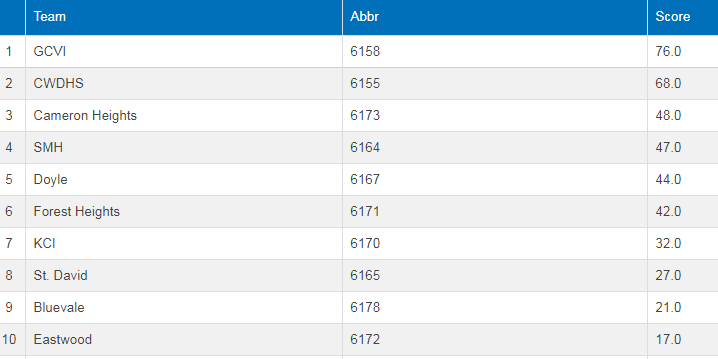 